Fiche D’AUTORISATION D’IMPRESSION D’UN PROJET DE FIN D’ETUDELicence en : ------------------------------------------------------------------------------------------------------------Sujet du PFE : -------------------------------------------------------------------------------------------------------------------------------------------------------------------------------------------------------------------------------------------------------------------------------------------------------------------------------------------------------------------Etudiant(s) :Je/nous soussigné(s), encadrant(s) du PFE susmentionné, déclarons par la présente avoir pris connaissance de la version finale du projet et donné mon/notre accord pour son impression.Date : ------------------------------Encadrant(s) :République TunisienneMinistère de la santéUniversité de MonastirEcole supérieure des sciences et techniques de la Santé de Monastir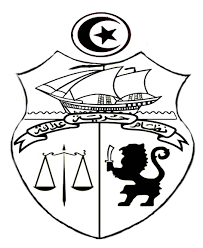 الجمهورية التونسيةوزارة الصحّةوزارة التعليم العالي والبحث العلميجامعة المنستيرالإدارة الجهوية للصحة بالمنستيرالمدرسة العليا لعلوم وتقنيات الصحّة بالمنستيرEtudiantPrénom Nom Matricule Groupe 1er EncadrantCo- Encadrant (le cas échéant)Prénom Nom Grade Institution de rattachementTéléphone Email Signature Avis de la Commission Pédagogique(Date, signature) Avis  du Directeur d’Etablissement(Date, signature)